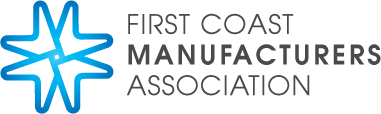 Register Now For Our Next Program Offering Beginning July 20, 2022Register Now For Our Next Program Offering Beginning July 20, 2022Announcing our Fall 2022 offering of the FCMA Leadership Academy Front Line Supervisor 1 Leadership Training ProgramAs we continue our 8th year with the FCMA Leadership Academy, FCMA is very excited to be offering the Front Line Supervisor 1 training program during the fall of 2022!  This program continues to get very, very favorable reviews from over 482 students and 46 different member companies who have participated to date, resulting in waiting list to enroll in the classes!  The target audience for this training includes existing Front Line Supervisors, Team Leaders, Lead Operators or future candidates for these positions.  This highly successful course is designed to focus on the most critical basic leadership skills that are needed to be a successful front line supervisor or team lead.  Subject matter experts with significant experience in manufacturing leadership provide the program classroom instruction.This will be the 23rd time that FCMA has offered this program!  The curriculum includes six different class sessions plus a kickoff and graduation event over a 14-week period.   In-person classes will take place at a combination of different manufacturing locations as well as the FCMA training room, with all classes running from 8:30 AM – 2:00 PM including lunch.  We do anticipate asking students to comply with varying COVID-19 precautions, depending on the requirements of the host companies.  Tuition cost is $2,100 per student all-inclusive for FCMA member companies and $2,730 for non-members.  The program will focus on developing the following critical leadership competencies:Different leadership styles and leadership behaviors.Communications—the importance of sending and receiving information.Personal assessment and feedback on the student’s personality and leadership style (DISC).Performance Coaching for employees not meeting expectations as well as growth opportunities for employees meeting or exceeding expectations.Team Building—building on the 5-Dysfunctions of a Team model by Patrick Lencioni.Critical Thinking & Problem Solving—how to apply different lean manufacturing and continuous improvement tools and techniques.Supervising and the Law—understanding how labor and employment laws can impact the role of a front line supervisor or team lead, and some of the legal “do’s and don’ts related to front line leadership jobs.The program schedule is as follows:Kick-off Event—July 20Session 1 Leadership Behavior, Communications—August 2Session 2 DISC Personality and Leadership Assessment—August 16Session 3 Performance Coaching—August 31Session 4 Team Building—September 13Session 5 Critical Thinking and Problem Solving—October 4Session 6 Supervising and the Law—October 18Graduation Event—October 25We are now taking on-line registrations for the Fall 2022 Front Line Supervisor 1 leadership training program.  Go to https://fcma.memberclicks.net/fcms-leadership-academy-registration-form-front-line-supervisor-training to register on-line, or for more information, please contact Mike Templeton at mike@templetonms.com or Stephanie Starling at stephanie@fcmaweb.comAnnouncing our Fall 2022 offering of the FCMA Leadership Academy Front Line Supervisor 1 Leadership Training ProgramAs we continue our 8th year with the FCMA Leadership Academy, FCMA is very excited to be offering the Front Line Supervisor 1 training program during the fall of 2022!  This program continues to get very, very favorable reviews from over 482 students and 46 different member companies who have participated to date, resulting in waiting list to enroll in the classes!  The target audience for this training includes existing Front Line Supervisors, Team Leaders, Lead Operators or future candidates for these positions.  This highly successful course is designed to focus on the most critical basic leadership skills that are needed to be a successful front line supervisor or team lead.  Subject matter experts with significant experience in manufacturing leadership provide the program classroom instruction.This will be the 23rd time that FCMA has offered this program!  The curriculum includes six different class sessions plus a kickoff and graduation event over a 14-week period.   In-person classes will take place at a combination of different manufacturing locations as well as the FCMA training room, with all classes running from 8:30 AM – 2:00 PM including lunch.  We do anticipate asking students to comply with varying COVID-19 precautions, depending on the requirements of the host companies.  Tuition cost is $2,100 per student all-inclusive for FCMA member companies and $2,730 for non-members.  The program will focus on developing the following critical leadership competencies:Different leadership styles and leadership behaviors.Communications—the importance of sending and receiving information.Personal assessment and feedback on the student’s personality and leadership style (DISC).Performance Coaching for employees not meeting expectations as well as growth opportunities for employees meeting or exceeding expectations.Team Building—building on the 5-Dysfunctions of a Team model by Patrick Lencioni.Critical Thinking & Problem Solving—how to apply different lean manufacturing and continuous improvement tools and techniques.Supervising and the Law—understanding how labor and employment laws can impact the role of a front line supervisor or team lead, and some of the legal “do’s and don’ts related to front line leadership jobs.The program schedule is as follows:Kick-off Event—July 20Session 1 Leadership Behavior, Communications—August 2Session 2 DISC Personality and Leadership Assessment—August 16Session 3 Performance Coaching—August 31Session 4 Team Building—September 13Session 5 Critical Thinking and Problem Solving—October 4Session 6 Supervising and the Law—October 18Graduation Event—October 25We are now taking on-line registrations for the Fall 2022 Front Line Supervisor 1 leadership training program.  Go to https://fcma.memberclicks.net/fcms-leadership-academy-registration-form-front-line-supervisor-training to register on-line, or for more information, please contact Mike Templeton at mike@templetonms.com or Stephanie Starling at stephanie@fcmaweb.comFirst Coast Manufacturers Association| 1615 Huffingham Rd, Ste 2, Jacksonville, FL 32216 | (904) 296-9664First Coast Manufacturers Association| 1615 Huffingham Rd, Ste 2, Jacksonville, FL 32216 | (904) 296-9664